SLA光固化3D列印機教學認證公告各位老師、同學您好 : 3D列印實驗室預計於9/23、9/24進行SLA光固化3D列印機之認證教學。機械系碩博生若有研究上需求，歡迎報名參加認證教學。須參加認證教學才具有SLA列印機之使用權限，否則將不予借用，謝謝!認證時段 :  A. 2021/09/23(四) 13:00~14:00			 B. 2021/09/24(五) 13:00~14:00報名截止 :  ~2021/09/22認證地點 :  H3-203 - 3D列印室(ideaMaker)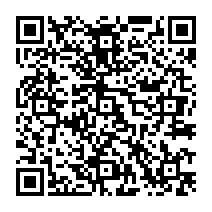 教學對象 :  機械系-碩博生教學內容 :  SLA光固化3D列印機使用規範與實際操作報名網址 :	 https://docs.google.com/forms/d/e/1FAIpQLSf8WvyR5D35Gj2oLiUQvRAhNEOS4Zz8XPJAKdN6VfMEYbqCzA/viewform?usp=sf_link助教 : 江紹瑜   E-mail : ig998751orza@gmail.com	 如有任何問題請寄信或至E4-369詢問助教，謝謝。